ACUVUE® OASYS* with** TRANSITIONS***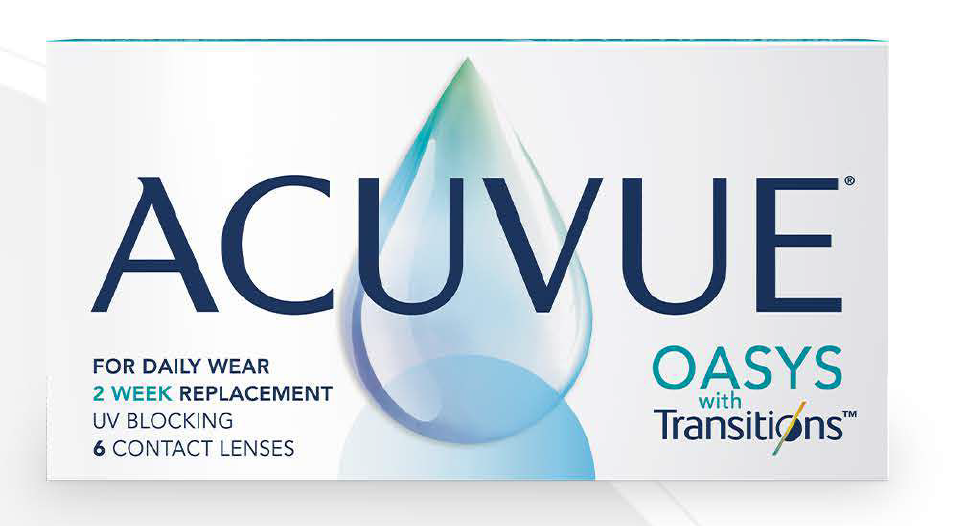 Контактные линзы  ACUVUE® OASYS* with** Transitions*** с технологией интеллектуальной адаптации к светуКлючевые особенностиACUVUE® OASYS* with** TRANSITIONS*** – ПЕРВЫЕ В МИРЕ КОНТАКТНЫЕ ЛИНЗЫ с технологией интеллектуальной адаптации к свету1 для нового уровня зрительного комфорта2. Сочетают проверенный комфорт линз ACUVUE OASYS® with** HYDRACLEAR® PLUS**** и способность управлять светом, незаметно приспосабливаясь к различным условиям освещения в помещении и на улице1.Комфорт:Разработаны на основе непревзойдённо комфортных линз ACUVUE OASYS® with** HYDRACLEAR® PLUS****3Качество зрения:Обеспечивают четкое и ясное зрение ночью за счет уменьшения бликов, вспышек и ореолов4 Делают изображение более ярким и контрастным4Уменьшают стрессовое воздействие яркого света как в помещении, так и на улице5Управление светом:Адаптируются к различным условиям освещения в помещении и на улице6Фильтруют до 15% синего света в помещении и до 55% на улице7Обеспечивают УФ-защиту 1 класса: блокируют до 100% УФ-лучей типа B и 99% УФ-лучей типа А6Базовые параметрыРежим замены: 1 раз в 2 неделиЛинз в упаковке: 6Базовая кривизна: 8,4 ммДиаметр: 14,0  ммОптическая сила:–6.00 D to +6.00 D (шаг 0.25 D)+6.50 D to +8.00 D (шаг 0.50 D) –6.50 D to –12.00 D (шаг 0.50 D)Материал: Сенофилкон А  Технологии: Технология увлажнения HYDRACLEAR® PLUS**** и интеллектуальная технология адаптации к свету Transitions***Dk/t (CT): 121Содержание воды: 38%УФ-фильтр: 1 классТолщина в центре для -3.00 D (мм): 0.085Индикатор  правильного положения линзы: ДаТонировка: ДаВарианты упаковки: 6 линзВАЖНО! Хранить вдали от прямых солнечных лучейОтветы на часто задаваемые вопросы: - Как линзы будут выглядеть на моих глазах?- ACUVUE® OASYS* with** Transitions*** были специально разработаны, чтобы оказывать минимальное влияние на естественный цвет глаз. В неактивном состоянии линза воспринимается как прозрачная на фоне радужной оболочки глаза и практически незаметна. По мере того как линза активируется и темнеет, она становится  немного более заметна, как вы можете видеть на картинке ниже.- Как быстро линзы меняют цвет?- Под воздействием света линзы затемняются в течение 45 секунд. Когда воздействие света прекращается (например, вы заходите  в помещение с улицы) они возвращаются в прозрачное состояние в течение 90 секунд.- Как их следует хранить?- Когда вы не носите линзы, храните их  вдали от прямых солнечных лучей. Это поможет обеспечить максимальную эффективность линз в течение всего срока службы.* Oазис, ** C технологией, *** Tранзишенс, ****ПлюсСноски: Среди продуктов ACUVUE®. Данные в файлах компании «Джонсон & Джонсон», 2018.По сравнению с контактными линзами ACUVUE OASYS® with** HYDRACLEAR® PLUS****. Обеспечивает зрительный комфорт, уменьшая стрессовое воздействие яркого света (помогая зрению быстрее восстановиться после воздействия яркого света, а носителю меньше щуриться) и фильтрацию синего света (рассчитано в соответствии с ISO-8980-3 для 380–460 нм (спектр опасного действия синего света, B (лямбда)).Данные в файлах компании «Джонсон & Джонсон», 2011. Рандомизированное односторонне замаскированное билатеральное исследование в параллельных группах среди постоянных пользователей контактных линз. После недели постоянного ношения контактных линз 79% респондентов редко испытывали усталость глаз, 72% носителей линз марки ACUVUE OASYS® признали, что они отлично/хорошо поддерживают свежесть глаз, 62% сообщили, что ощущение увлажнённости глаз длится весь день, 98% абсолютно/в целом оценили преимущество гладкости линз, 94% оценили увлажнённость, 95% – мягкость, 91% едва ощущали линзы на глазах. 86% респондентов сказали, что всегда/часто ощущали комфорт при работе за компьютером, 77% – на улице и на ветру, 78% – в отапливаемых, кондиционируемых помещениях и при нахождении вблизи источника тепла, 80% – в условиях пересушенного воздуха, 85% – при просмотре телевизора, 88% – во время занятий спортом. 56% пользователей линз марки ACUVUE OASYS® оценили комфорт линз в конце дня на отлично/очень хорошо и 74% – при работе за компьютером по сравнению с теми же показателями среди пользователей AIR® OPTIX® (45%).По сравнению с контактными линзами  ACUVUE OASYS® with** HYDRACLEAR® PLUS****. Hammond B., Renzi-Hammond L., Buch J., et al. A Contralateral Comparison of the Visual Effects of Clear vs Photochromic Contact Lenses. American Academy of Optometry Annual Meeting, San Antonio. 2018 (Хаммонд Б., Ренци-Хаммонд Л., Бух Дж. и др. Контралатеральное сравнение визуальных эффектов прозрачных и фотохромных контактных линз. Ежегодное собрание Американской академии оптометрии, Сан-Антонио. 2018 г.).По сравнению с контактными линзами  ACUVUE OASYS® with** HYDRACLEAR® PLUS****. Данные в файлах компании «Джонсон & Джонсон», 2018. Оценка двух силикон-гидрогелевых контактных линз частой плановой замены, n = 58, США.Данные в файлах компании «Джонсон & Джонсон», 2018.Данные в файлах компании «Джонсон & Джонсон», 2018. Рассчитано в соответствии с ISO-8980-3 для 380–460 нм (спектр опасного действия синего света, B (лямбда)).ИМЕЮТСЯ ПРОТИВОПОКАЗАНИЯ. ПРОКОНСУЛЬТИРУЙТЕСЬ СО СПЕЦИАЛИСТОМ.PP2020AOT5886, PP2021MLT4188